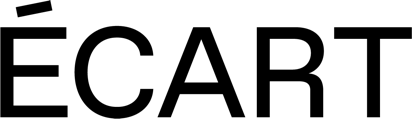 Communiqué                                                          Rouyn-Noranda, le 16 août 2022Programmation automne 2022Une nouvelle saison s’entame à l’Écart, et non la moindre ! Cette 30eme saison annonce de grands retours et partage les fruits et aboutissements de longues résidences de création. En effet, la Biennale d’art performatif de Rouyn-Noranda reviendra après 4 ans d’absence ! Du 12 au 15 octobre, à mettre à l’agenda. Nous vous dévoilerons cette programmation sous peu.Le duo d’artistes Geneviève et Matthieu de retour des Europes après plusieurs résidences de création, nous présenteront l’exposition si attendue M. Gros. Il y sera entre autres question d’enquête policière et de sculptures vivantes. L’artiste ukrainienne Polina Veller nous présentera l’exposition Peace inside you après une résidence de quatre mois à l’Écart grâce à un premier partenariat avec l’organisme Artist at Risk. Une installation poétique dédiée à la guerre russo-ukrainienne et la complexité émotionnelle qui en découle.L’artiste Gabriel Morest, en résidence à l’Écart, nous présentera l’exposition CORPUS, une recherche sur la matière où sculpture et peinture forment un tout réfléchissant et faisant écho à notre quête de trouver du sens. L’Écart récidive et présente une 11e édition de l’événement 100$ le pied carré (minimum). Une exposition très rassembleuse et important évènement bénéfice pour le centre.La saison se clôturera avec une résidence de la commissaire Marie Perrault investiguant l’héritage minier et colonial de l’Abitibi.ET pour partir le bal, la programmation est lancée avec une œuvre en ligne de l’artiste Paolo Almario, clôturant la programmation spéciale d’œuvres numériques. Programmation automneDu 15 août au 15 septembrePaolo Almario (Chicoutimi)LeviathanExposition en ligneDu 1 septembre au 2 octobre 2022Geneviève et Matthieu (Rouyn-Noranda)M. GrosExpositionVernissage 1 septembre 5 à 7Du 1 septembre au 2 octobre 2022Polina Veller (Ukraine)Peace inside youRésidence + ExpositionVernissage 1 septembre 5 à 7Du 1 septembre au 2 octobre 2022Gabriel Morest (Montréal)CORPUSRésidence + ExpositionVernissage 1 septembre 5 à 7Du 12 au 15 octobre 2022Biennale d’art performatif de Rouyn-NorandaDu 11 novembre au 11 décembre100$ le pied carréExposition bénéficeDu 15 novembre au 7 décembreMarie PerreaultŒil géologue. KitakinanRésidence de recherchePour plus d’information sur les projets et les artistes consultez le www.lecart.orgAudrée JuteauDirectrice générale et artistique de l’ÉcartAudree.juteau@lecart.org(514) 962-1499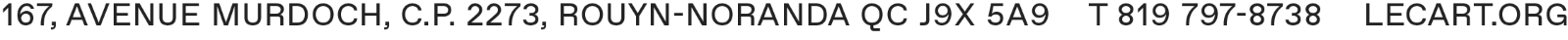 